II PAINTING COMPETITION “VILLA DE NOREÑA” –PRINCIPADO DE ASTURIAS, SPAINCITY COUNCIL OFNOREÑA AWARDOrganizer:“CONTIGO”CULTURAL ASSOCIATION– NOREÑA, 2023RULESPARTICIPANTSAny artist who wishes may participate inthis competition.ENTRIESThe subjectmatter of thepaintings is open, and any painting technique may be used. Each artist may submit no more than a single piece of work, which must be original and not havereceivedan award in any other contest or competition, norbe a retouched copy of a previous award-winning work. No entry may be larger than 180×180cm, or smaller than 80×80cm,measured height by width. If the artist considers it necessary, the piece may be framed with a strip or moulding no more than 3cm in width. Entries protected with glass will not be accepted. If any entry is composed of different parts/materials, the total of the parts will be used for measurement within the limits stated above.The painting cannot be signed.REGISTRATION AND DOCUMENTATION:Registration is to be made exclusively via email atpintura@contigonorena.es. attaching the following documentation:A photograph of the entry (in JPG format up to 5MB).The attached registration formwith all sections completed.Photocopy of D.N.I. or Passport.REGISTRATION DEADLINE:The registration deadline is August18th, 2023, at 11:59 PM, Spanish time.SELECTION PROCESS:On the 22thof August the jury will select the 12 pieces that will form part of the exhibition. Once informed, the artists of those works that have been selected must send their entries by shipping agency or deliver them personally to: SALA DE EXPOSICIONES “Antonio Mingote”(Antiguodepósito del agua)C/ EL RELOJ 33.180  NOREÑA, ASTURIAS, SPAINOpening hours: 11:00 AM to 1:00 PM and from 6:00 PM to 8:00 PM (working days), until Thursday, September 7th.On Monday,September 11th, the jury will choose the winning piece.The organization will take care to ensurethe protection of the pieces at all times while they are in its possession.However, in the event of deterioration by natural causes, the organization will not be responsible for the resulting damage.ENDOWMENTThe following prizes are established:One “City Council of Noreña Award” of €3,000 (Euros) will be awarded.This may not be declared void and will be subject to taxes in accordance with current legislation.The winning piece will become the property of the City Council of Noreña.One “Special mention of the Jury”will be awarded without remuneration. This work will remain theproperty of the artist.EXHIBITION AND AWARDS DELIVERY:The winning piece and those selected by the jury will be exhibited in the EXHIBITION HALL “Antonio Mingote”(Antiguodepósito del agua) – PLAZA DEL REBOLLIN S/N - 33.180 – NOREÑA – ASTURIAS from the 14thto the24thof September 2023, both inclusive.The award ceremony will take place on the14th of September at 7.30 PM, coinciding with the opening of the exhibition.RETURN OF THE ENTRIES:The entries received by shipping agency will be returned by the same means and in the same packaging, by non-urgent transport.  Return postage to be paid by recipient. Those entries delivered personally by the artistswill be available for in-person collectionat the same locationbetween 11:00 AM and 1:00 PM on the 25,26thand 27thof September upon presentation of the registration receipt.Phones:+34 985741723 (María Eugenia)       +34 617 69 10 69 (Esperanza)http://www.contigonorena.esCollaborator:                                                                  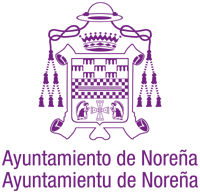 IIPainting Competition"Villa de Noreña" – Principado de Asturias, SpainCity Council of Noreña Award       For organizers’ use only:Name ………………….…..…………………………………..Surname(s)……………………………………………………Identification Document number………………………Postal address…………………………..……………………City……………………………………………..………..Province/Country……………………………………Phone…...…………….…………………………….E-mail…………………………………………..……..………Title of entry……………………….…….…….……..……Technique……………………………………………………Measurements…….……… cm     Price……….………€Packaging……………………………………….…..…………Shipping method……………………………………………Notes/comments…………………………………………………………………………………………………...……………..